«Лабиринты»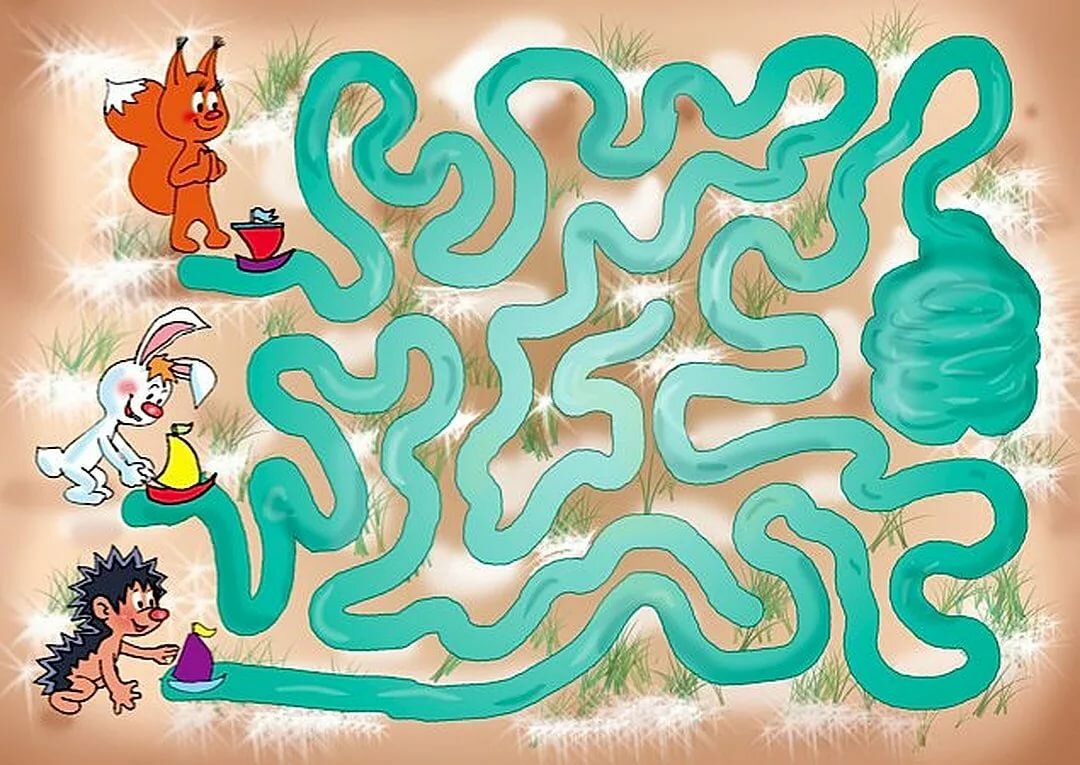 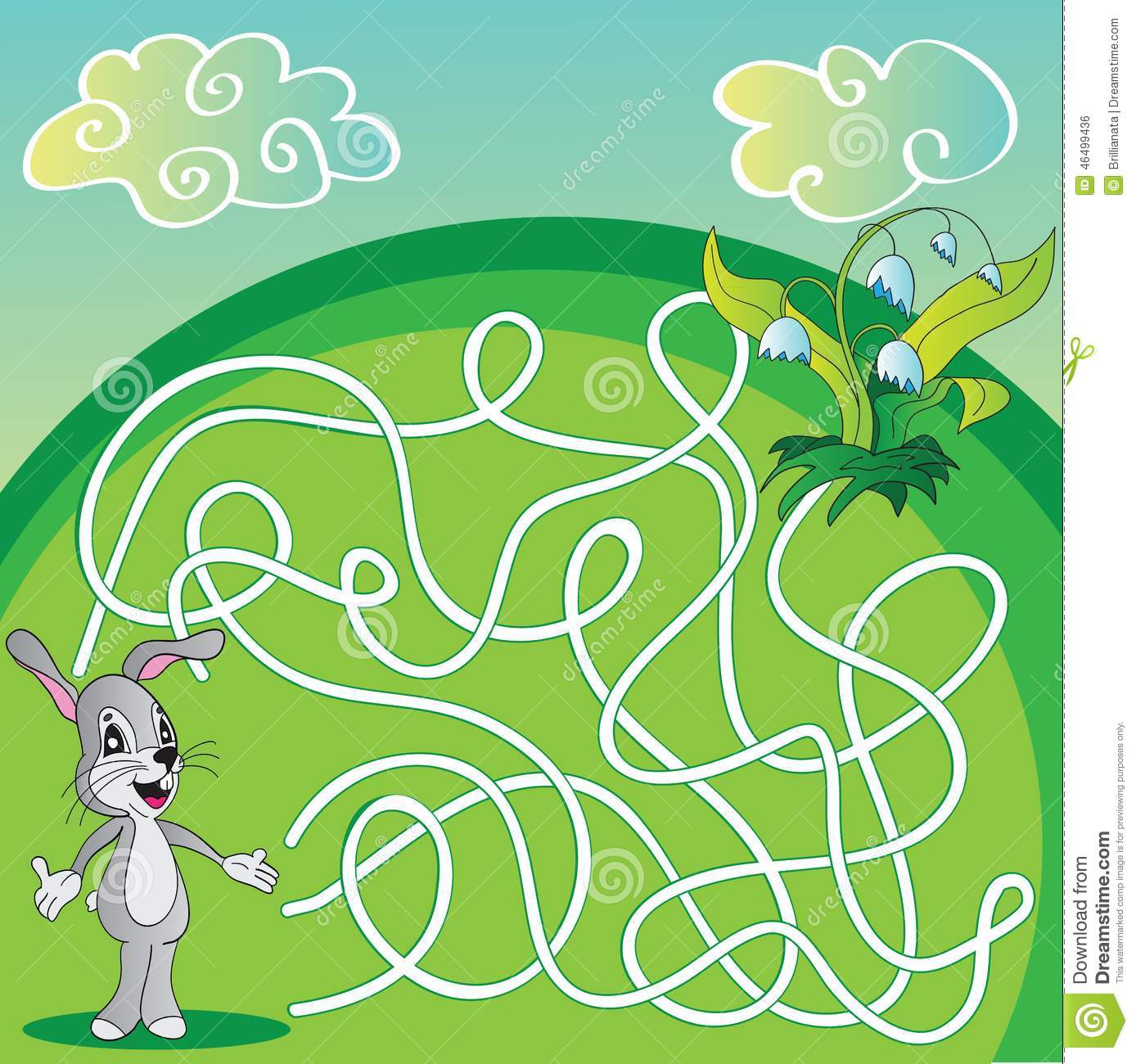 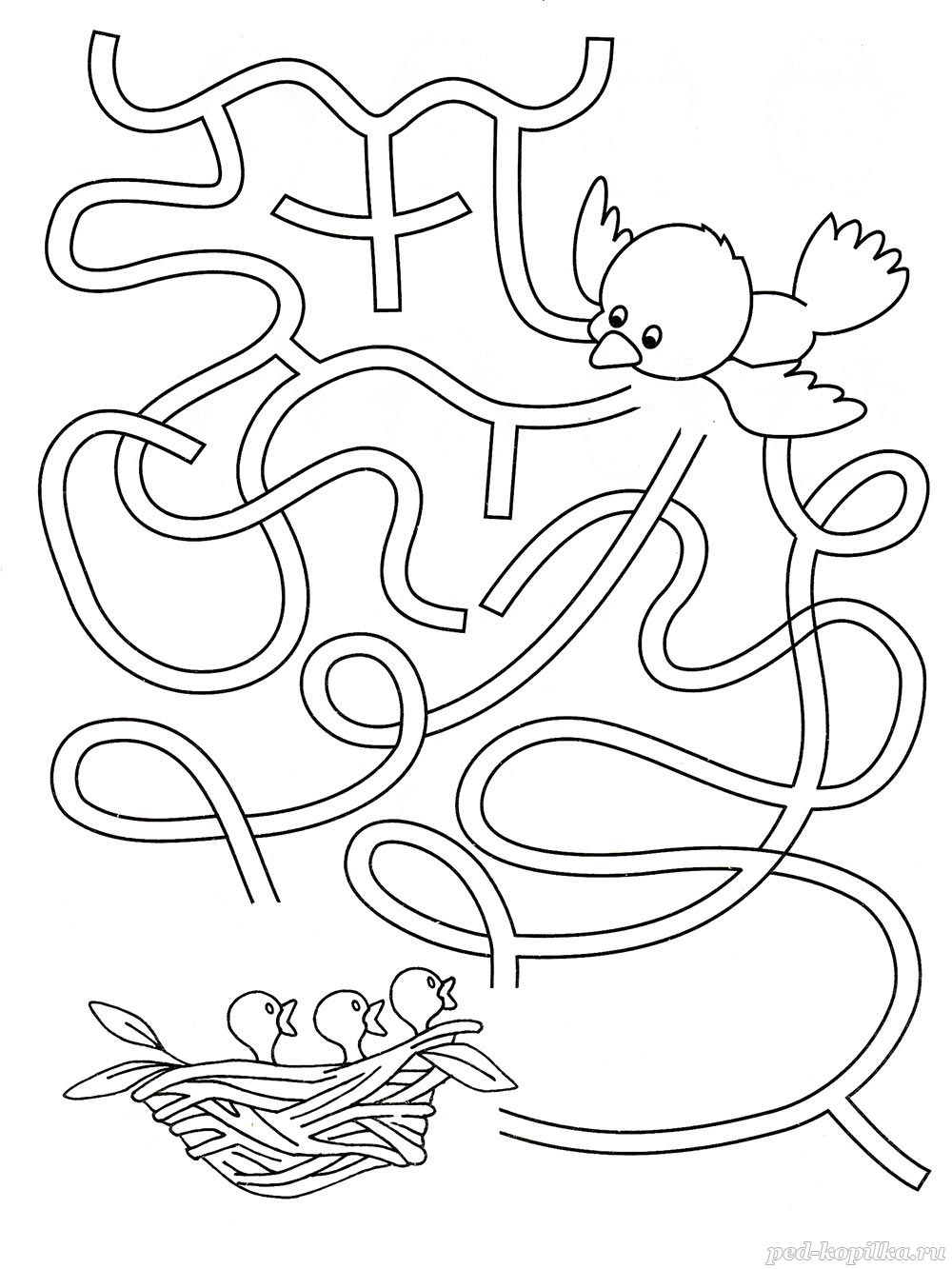 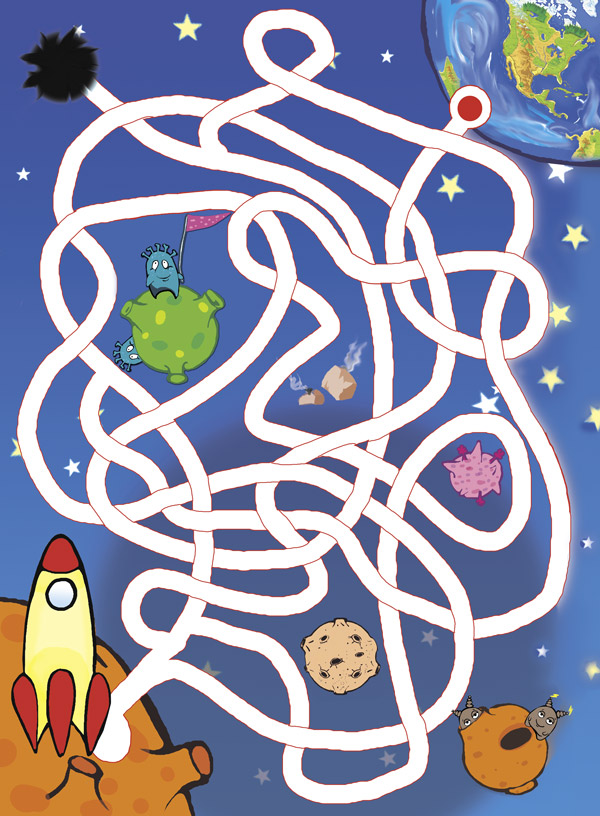 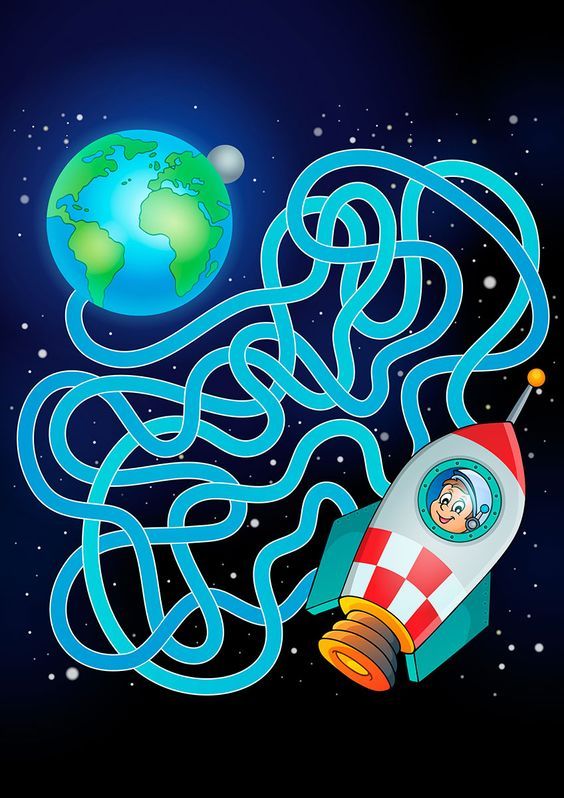 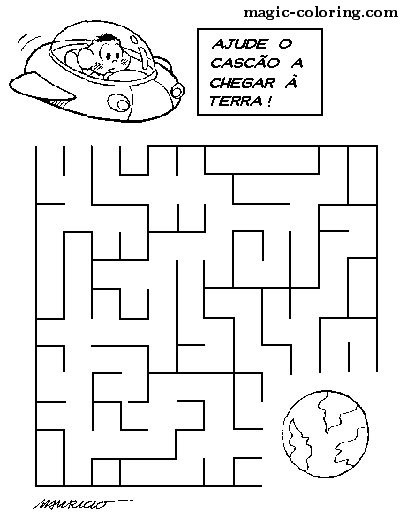 